Washington y Nueva York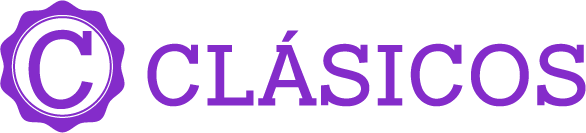 Duración: 6 días Salidas: viernes, fechas específicas, 10 de mayo 2024 al 25 de abril 2025 (sin operación en noviembre 2024, enero y febrero 2025)Mínimo 2 pasajeros.Servicios compartidosDía 1.- WashingtonRecepción en el aeropuerto y traslado al hotel. Check-in empieza a las 16:00 horas. Resto del día libre. Alojamiento.Día 2.- WashingtonDesayuno Americano. Salida para la visita de cuatro horas que nos llevara hasta el Cementerio de Arlington donde se encuentran las tumbas de los hermanos Kennedy; monumento a la memoria del presidente Lincoln, IWO JIMA; la Casa Blanca (por fuera); la Avenida Pennsylvania y el Capitolio. Tarde libre para visitar los museos del Instituto Smithsonian. NOTA: Para visitar Museo de Aire y espacio deberán reservar horario GRATUITAMENTE Online - recomendamos de hacerlo antes de viajar. Alojamiento.Día 3.- Washington – Lancaster – Filadelfia – Nueva YorkDesayuno Americano. Por la mañana iniciamos nuestro regreso hacia Nueva York. Viajando hacia el estado de Pennsylvania pasaremos por Lancaster y el centro Amish donde haremos una breve. Continuamos a Philadelphia, ciudad donde trece colonias declararon su independencia e Inglaterra. Al llegar se realiza una breve visita que incluye: El camino de Elfreth, el antiguo barrio victoriano, el boulevard Benjamin Franklin con parada frente al Museo de Arte y la Campana de la Libertad. Continuamos nuestro viaje a Nueva York. Llegada. Alojamiento.Día 4.- Nueva YorkDesayuno Americano. Visita de la ciudad. En camino al Alto Manhattan a lo largo del Central Park pasaremos por el Lincoln Center, el edificio Dakota y Strawberry Fields. Tras una breve parada en Central Park para ver la placa Imagine en homenaje a John Lennon, continuamos a Harlem. Luego de un recorrido por la zona bajamos por la 5ta Avenida donde veremos los Museos; Metropolitano, Frick y Guggenheim. Pasando frente a la catedral de St Patrick s y Rockefeller Center haremos una breve parada en plaza Madison para tener una vista del Flatiron Building y Empire State. Se continua hacia el Bajo Manhattan, pasando por Greenwich Village, Zona Cero, memorial al 9/11, estación Calatrava y Vista a la Estatua de la Libertad. Antes de regresar al centro de Manhattan. Incluye admisión al mirador EDGE que se podrá hacer al fin del tour. Esta noche continuaremos visitando esta gran metrópolis con nuestro tour nocturno incluido, donde podrán disfrutar de la iluminación de Broadway, Puentes y Cruce de bahía en ferry. Alojamiento.Día 5.- Nueva YorkDesayuno Americano. Dia libre para actividades personales. Alojamiento.Día 6.- Nueva YorkDesayuno Americano. Traslado al aeropuerto de acuerdo con la hora de su vuelo. Check-out a las 11:00 horas. Fin de los servicios.SE REQUIERE VISA PARA EL INGRESO A USA Incluye:5 noches de Alojamiento en régimen aojamiento y desayuno americano.Traslado de llegada y salida en servicios compartidos abordo de vehículos previamente sanitizados y con capacidad controladaVisitas mencionadas en el itinerario con guía de habla hispana en servicios compartidos abordo de vehículos previamente sanitizados y con capacidad controladaTour de Alto y Bajo ManhattanTour nocturno de Nueva YorkAdmisión general al mirador Edge en Nueva YorkAsistencia de viaje básicaNo incluye:Vuelos internacionalesAlimentos y/o BebidasTodo servicio no descrito en el precio incluyePropinas, maleteros y/o gastos personalesAsistencia de viaje de cobertura completaVisa NorteamericanaImportante:Para la habitación doble + menor se utiliza tarifa de TWIN +MNRMáximo 2 menores por habitación, compartiendo con 2 adultos.Edad de los menores 0 a 11 años.Los hoteles están sujetos a cambio según la disponibilidad al momento de la reserva por el tour operador. En ciertas fechas, los hoteles propuestos no están disponibles debido a eventos anuales preestablecidos. En esta situación, se mencionará al momento de la reserva y confirmaremos los hoteles disponibles de la misma categoría de los mencionados.Cotización en habitaciones estándar. En caso de preferir habitaciones superiores favor de consultar suplementos.No se reembolsará ningún traslado o visita en el caso de no disfrute o de cancelación del mismo.El orden de las actividades puede tener modificacionesAl momento de su registro en el hotel, una tarjeta de crédito le será requerida, esto es con el fin de garantizar que usted se compromete a no dañar la habitación y dejarla en las mismas condiciones que le fue entregada. La Tarjeta de crédito le ayudara también para abrir crédito dentro de las instalaciones del hotel para consumo interno. Manejo de Equipaje en el autobús máximo de 1 maleta por persona. En caso de viajar con equipaje adicional se generan costos extras que pueden ser cobrados en destino.  Para poder confirmar los traslados debemos recibir la información completa a más tardar 30 días antes de la salida. Si no recibimos esta información el traslado se perderá sin reembolso.Los traslados esperan hasta 1.30hrs desde que aterriza el vuelo para el pick up de los hoteles.Los traslados regulares entre las 23hrs y 06hrs tienen un cargo extra del 30.00USD por pasajero.Precios sujetos a confirmación y Black OutsLos horarios de llegadas y salidas de los itinerarios pudieran cambiar debido al clima o por la duración de tours opcionales que algunos pasajeros lleven a cabo.TEMPORADA BAJATEMPORADA MEDIATEMPORADA ALTAHOTELES PREVISTOS O SIMILARESHOTELES PREVISTOS O SIMILARESHOTELES PREVISTOS O SIMILARESCIUDADHOTELCAT.WASHINGTONWESTIN WASHINGTON DC CITY CENTERPNUEVA YORKWYNDHAM NEW YORKER HOTELPCHECK IN - 15:00HRS // CHECK OUT- 11:00HRSCHECK IN - 15:00HRS // CHECK OUT- 11:00HRSCHECK IN - 15:00HRS // CHECK OUT- 11:00HRSSALIDAS SALIDAS 20242024MAYO10, 24JUNIO7, 14, 21, 28JULIO5, 12, 19, 26AGOSTO2, 9, 16, 23, 30SEPTIEMBRE6, 13, 20, 27OCTUBRE4, 11, 18DICIEMBRE2720252025MARZO14, 28ABRIL11, 25TARIFA POR PERSONA EN USDTARIFA POR PERSONA EN USDTARIFA POR PERSONA EN USDTARIFA POR PERSONA EN USDTARIFA POR PERSONA EN USDTARIFA POR PERSONA EN USDSOLO SERVICIOS TERRESTRESSOLO SERVICIOS TERRESTRESSOLO SERVICIOS TERRESTRESSOLO SERVICIOS TERRESTRESSOLO SERVICIOS TERRESTRESSOLO SERVICIOS TERRESTRESDBLTPLCPLSGLMNRTEMPORADA BAJA1695144013202340850TEMPORADA MEDIA1750148013502570850TEMPORADA ALTA2070168014803160850TARIFA POR PERSONA EN USDTARIFA POR PERSONA EN USDTARIFA POR PERSONA EN USDTARIFA POR PERSONA EN USDTARIFA POR PERSONA EN USDTARIFA POR PERSONA EN USDSERVICIOS TERRESTRES Y AÉREOSSERVICIOS TERRESTRES Y AÉREOSSERVICIOS TERRESTRES Y AÉREOSSERVICIOS TERRESTRES Y AÉREOSSERVICIOS TERRESTRES Y AÉREOSSERVICIOS TERRESTRES Y AÉREOSDBLTPLCPLSGLMNRTEMPORADA BAJA20001740162026401150TEMPORADA MEDIA20501780165028701150TEMPORADA ALTA23701980178034601150RUTA AÉREA PROPUESTA CON DELTA SALIENDO DE LA CIUDAD DE MÉXICO: MÉXICO - ATLANTA - WASHINGTON - NUEVA YORK - MÉXICOIMPUESTOS (SUJETOS A CONFIRMACIÓN): 300 USD POR PASAJEROLOS VUELOS SUGERIDOS NO INCLUYEN FRANQUICIA DE EQUIPAJE - COSTO APROXIMADO 40 USD POR TRAMO POR PASAJERO.SUPLEMENTO PARA VUELOS DESDE EL INTERIOR DEL PAÍS - CONSULTAR CON SU ASESOR TRAVEL SHOPTARIFAS SUJETAS A DISPONIBILIDAD Y CAMBIO SIN PREVIO AVISO SE CONSIDERA MENOR DE 0 A 11 AÑOSVIGENCIA: 10 DE MAYO 2024 AL 25 DE ABRIL 2025CONSULTAR SUPLEMENTOS PARA TEMPORADA ALTA